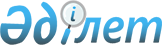 "Қазақстан Республикасының халықаралық кеме тізілімін жүргізу қағидаларын бекіту туралы" Қазақстан Республикасы Көлік және коммуникация министрінің 2013 жылғы 20 желтоқсандағы № 1024 бұйрығының күші жойылды деп тану туралыҚазақстан Республикасы Инвестициялар және даму министрінің 2015 жылғы 20 қазандағы № 997 бұйрығы

      «Нормативтік құқықтық актілер туралы» 1998 жылғы 24 наурыздағы Қазақстан Республикасы Заңының 21-1-бабының 2-тармағына 43-1-бабының 1-тармағына сәйкес, БҰЙЫРАМЫН:



      1. «Қазақстан Республикасының халықаралық кеме тізілімін жүргізу қағидаларын бекіту туралы» Қазақстан Республикасы Көлік  және коммуникация министрінің 2013 жылғы 20 желтоқсандағы № 1024 бұйрығының (Қазақстан Республикасының нормативтік құқықтық актілерді мемлекеттік тіркеу тізілімінде № 9059 болып тіркелген, «Егемен Қазақстан» газетінде 2014 жылғы 9 қаңтарда № 4 (28228), 2014 жылғы 14 қаңтарда «Әділет» ақпараттық-құқықтық жүйесінде жарияланған) күші жойылды ден танылсын.



      2. Қазақстан Республикасы Инвестициялар және даму министрлігінің Көлік комитеті (Ә.А. Асавбаев):



      1) бір апта мерзімінде осы бұйрықтың көшірмесін Қазақстан Республикасы Әділет министрлігіне жіберуді;



      2) осы бұйрықтың мерзімді баспасөз басылымдарында, «Әділет» ақпараттық-құқықтық жүйесінде және Қазақстан Республикасы Инвестициялар және даму министрлігінің интернет-ресурсында ресми жариялануын қамтамасыз етсін.



      3. Осы бұйрық қол қойылған күнінен бастап күшіне енеді.      Министр                                             Ә. Исекешев
					© 2012. Қазақстан Республикасы Әділет министрлігінің «Қазақстан Республикасының Заңнама және құқықтық ақпарат институты» ШЖҚ РМК
				